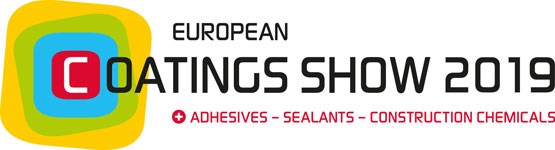 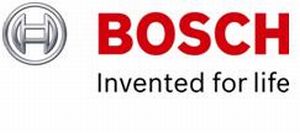 Hall 05 Stand 142• Laboratory equipment, spray applicationPer ulteriori informazioni: http://